Attachment 7						NHBS-BHBA Overview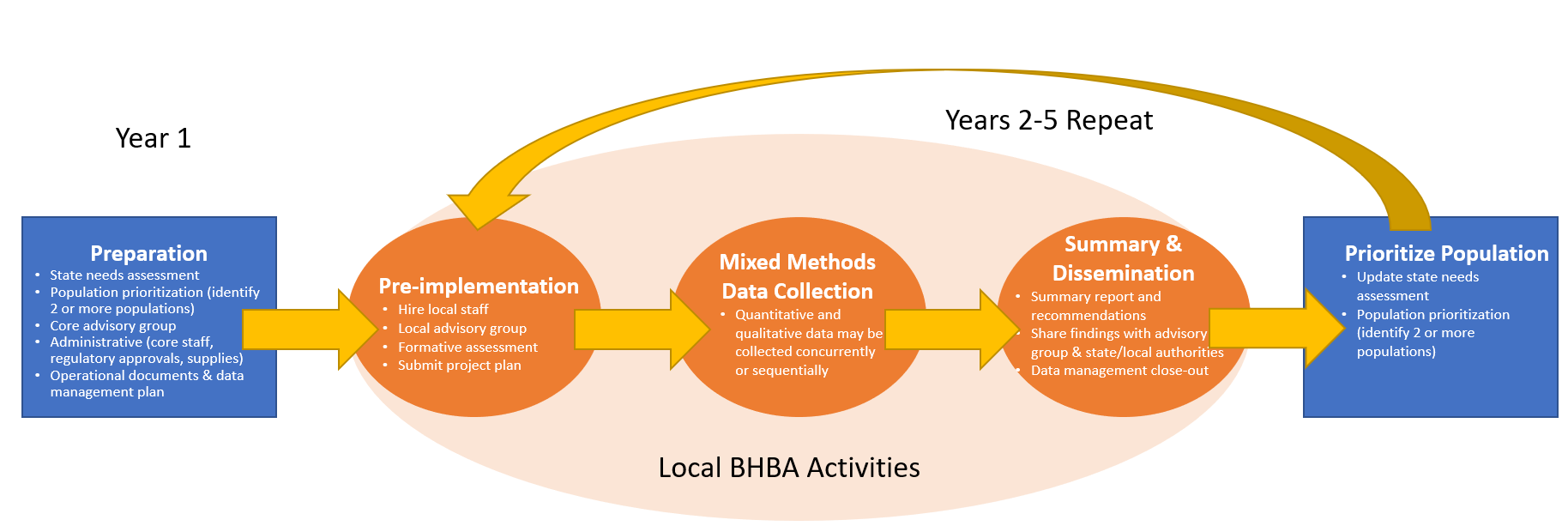 2022 (Year 1)2023 (Year 2)2024 (Year 3)2025 (Year 4)2026 (Year 5)Preparation, Identify 2 or more BHBA PopulationsPre-implementation, Data Collection, Data Analysis/Dissemination, Identify 2 or more BHBA PopulationsPre-implementation, Data Collection, Data Analysis/Dissemination, Identify 2 or more BHBA PopulationsPre-implementation, Data Collection, Data Analysis/Dissemination, Identify 2 or more BHBA Populations   Pre-implementation, Data Collection, Data Analysis/Dissemination